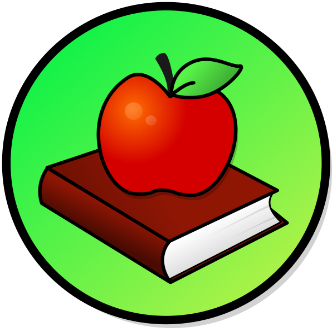 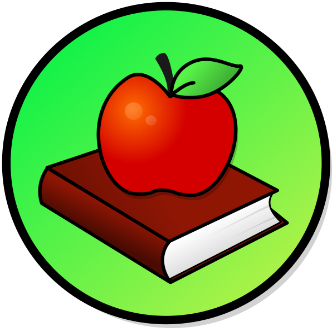 WEEKLY PEEKParent Resources and InformationStandardActivityAt Home ExtensionArt Standard: VA.K. S Skills, Technique, and Process.Art & Crafts Activity: Make a purple paper chain for Lent (each day represents something you gave up or did for someone else).Go to the Website: Pinterest.com/ Lent paper chain for kidsMath Standard: MAFS.K12.MP1. Make sense in problems & preserve in solving them.Math Brain Activities: Practice your Addition and SubtractionGo to the Website: www.prodigygame.comPhysical Education Standard: PE.K.R. Responsible Behaviors and Values. Plays well in a group setting.Family Game Time: Play a board game like Game of Life or Scrabble with your kids.  Go to the Website: thechaosandtheclutter.com